Конкурсная программа « А, ну-ка, мальчики»Девочка 1.Мальчики!
С праздником вас поздравляем.
Никогда не болеть вам желаем!
Вырастайте поскорее и 
Мужайте побыстрее!Девочка 2.Драчливой нашей половине
Мы поздравленья шлем свои.
Для поздравлений есть причины:
Ура – защитникам страны!Девочка 3. Когда на ваши потасовки
На переменах мы глядим,
Мы верим: с вашей подготовкой
Страну всегда мы защитим!Девочка 4. Пускай под глазом полыхает 
Синяк пурпурно-голубой.
В ученье тяжело бывает,
Гораздо легче будет бой.Девочка 5. Поэтому, друзья, давайте
От всей души, без лишних слов
От всех невзгод нас защищайте,
Но только, чур, без синяков.Вед. Многое может родная земля! Может накормить тебя вкусным хлебом, напоить родниковой водой, восхитить дивными лесами и полями, но защитить сама себя она не может. Нашу родину в разное время защищали разные люди: по-разному одевались, разными оружиями владели. Но одно у них было – общее – сильная любовь к стране.  Наша страна видела много войн, они все были страшными. И из нашей маленькой деревни много мужчин ушли защищать нашу Родину в годы Великой Отечественной Войны, и многие из них не вернулись. В деревне сейчас живут молодые мужчины, которые воевали на Чеченской войне – это Борисов Артём Васильевич, Данилин Александр Викторович, Омельяненко Алексей Викторович. 23 февраля – День Защитника Отечества. Пройдёт немало времени, и на смену нынешним воинам нашей Армии придут наши мальчики.  Чтобы проверить, годны вы  к этому или нет, сегодня мы проведём небольшую игровую программу. Итак, начнём. Я приглашаю ко мне наших будущих мужчин – Максима, Диму, Сашу – поприветствуем их.  А также, поприветствуем наше жюри – Светлану Викторовну, Любовь Семёновну.  В армейской жизни вам пригодится  много разных навыков. 1 конкурс «Водоносы»Представьте,  что в вашей боевой машине закончилось горючее и вам нужно её заправить.Кто больше перенесёт воды в ложке.2 конкурс «Попади в цель»Следующий конкурс, вы должны как можно больше снарядов кинуть в цель.3 конкурс «Бег между кеглями»Представьте, что вы в море, а в море много рифов, нужно провести ваш корабль между рифами в закрытыми глазами, вам нужен помощник, который будет подсказывать куда идти.4 конкурс «Наведи порядок»Кажется, что нашим мальчикам  всё под силу! Представьте, что  в вашу казарму едет с проверкой генерал, нужно быстро навести порядок. Кажется, что это легко, но мы завяжем вам глаза.  (Кто больше соберёт шашек с пола).5 конкурс «Поварёнок»Вас поставили в наряд по кухне, вы должны приготовить суп для солдат. Мы не будем его, конечно, готовить, но вы нам напишите, как и из чего можно сварить борщ.6 конкурс «Солдат Пилюлькин»И вот, самый настоящий бой! Ваш товарищ, ранен в голову. Забинтуйте раненому приятелю голову.Подведение итогов.Все испытания мальчики преодолели. Ну, а как? Вам расскажет наш генерал Светлана Викторовна. Девочка. Дорогие наши мальчики, гости и папы, мы желаем вам,
Чтобы никогда больше не было войны,
Не рвались снаряды, не гибли люди!
Пусть всегда на нашей земле будет мир!Исполняется песня "Солнечный круг".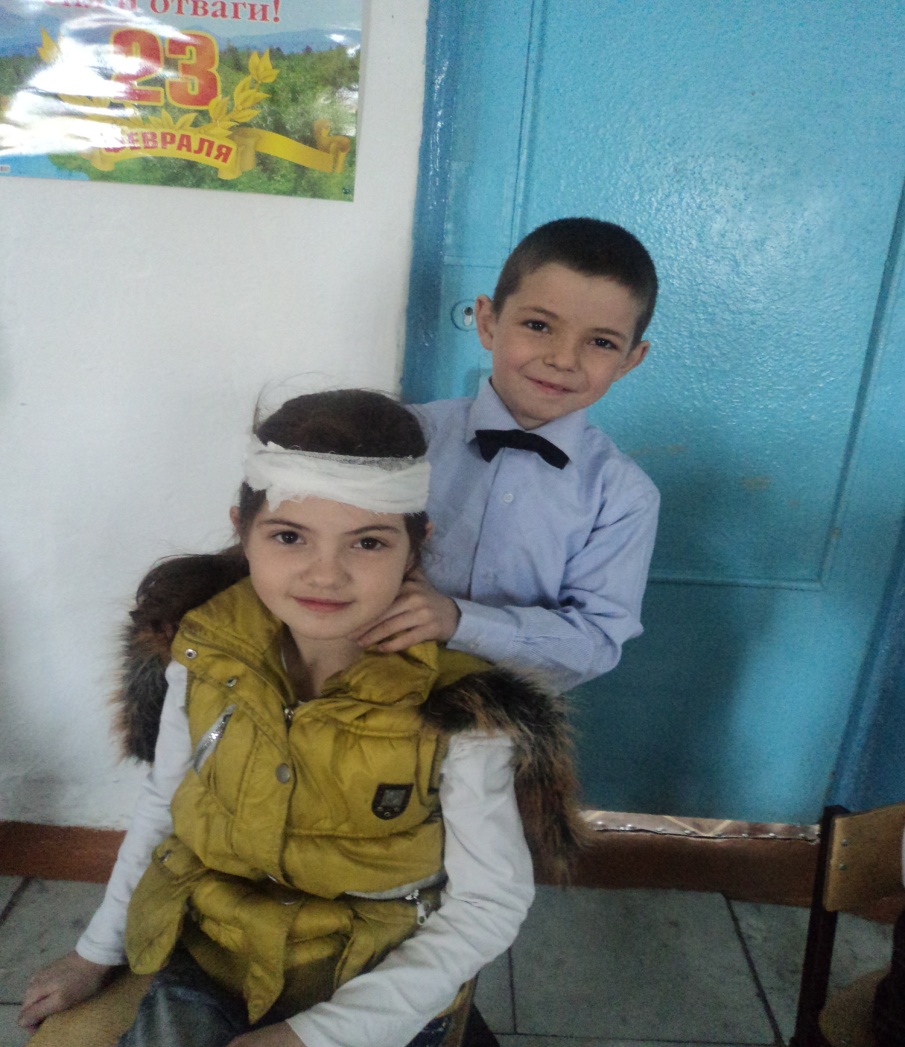 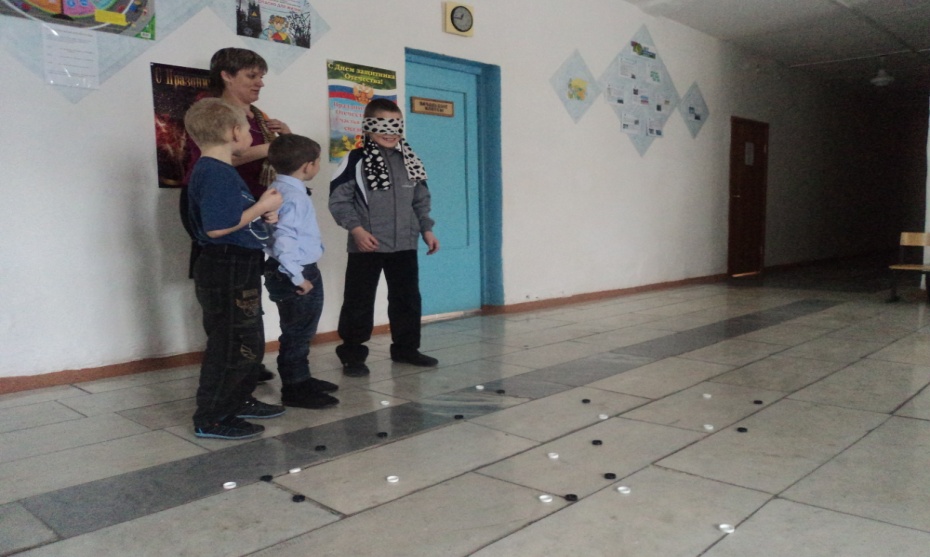 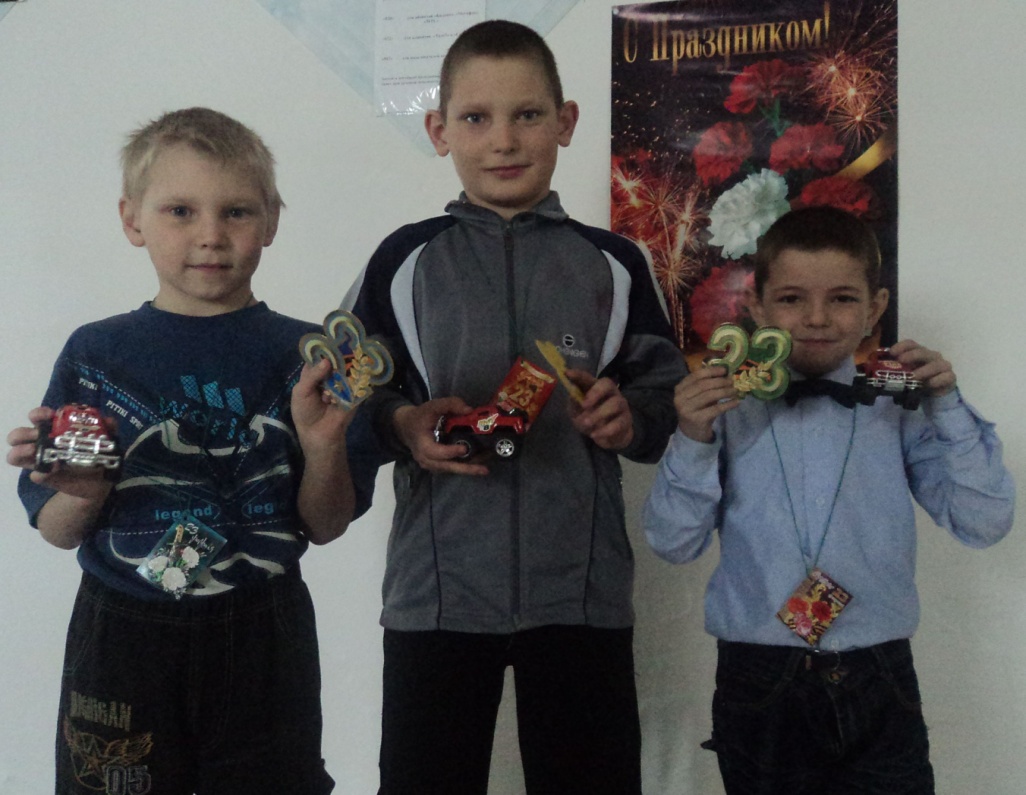 